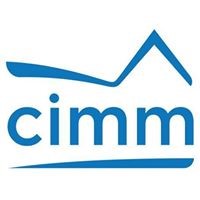 TARIFS DES PRESTATIONSPRESTATIONSTARIFSVENTES IMMOBILIERES(A partir du 1er février 2020)Honoraires à la charge du vendeur, calculés sur le prix de vente initial : . de 0€ à 350 000€ : 5% . 350 001€ à 450 000€ : 4.5% . au-delà de (450 001€) : 4%Facturation minimale : 5000€VENTE DE FONDS DE COMMERCES ET CESSION DE DROIT AU BAIL. FONDS DE COMMERCE : Honoraires à la charge du cessionnaire. De 0 à 300 000 euros, nos honoraires sont de 7% HT. Au-delà, 3% HT. Facturation minimale 5000 euros HT.. CESSION DROIT AU BAIL :De 0 à 50 000€ : 3 000 € TTCAu dessus de 50 000€ : 7%LOCATION DE LOCAL A USAGE D’HABITATIONHonoraires de visite, de constitution du dossier, de rédaction du bail et d’état des lieux d’entrée: un mois de loyer HC, plafonné à 11 euros TTC du m. A la charge du propriétaire ET du locataire (les honoraires d’état des lieux, inclus, sont de 3 euros/m²)LOCATION DE LOCAL A USAGE PROFESSIONNELNos honoraires sont fixés à 10% HT du loyer de la période triennale payable lors de l’entrée dans les lieux à la charge du preneur. Facturation minimale 2000 euros HMANDAT D’ACHETER, DE RECHERCHEHonoraires à la charge de l’acquéreur, calculés sur le prix de vente initial :. de 0€ à 200 000€ : 9 000€ TTC. au dessus de 200 000€ : 5%  Facturation minimale 5 000 Euros TTC.GESTION LOCATIVEHonoraires de gestion courante à la charge du propriétaire : . 7% HT soit 8.4% TTCHonoraires complémentaires à la charge du propriétaire :A consulter en agence.ESTIMATION  **voir conditions en agence 180 € TTC (si au-delà des secteurs définis) Frais administratifs (compromis de vente, constitution du dossier, suivi du dossier)180 € (90€ à la charge du vendeur et 90€ à la charge des acquéreurs)